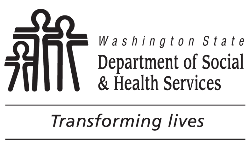 DEVELOPMENTAL DISABILITIES ADMINISTRATION (DDA)ADULT FAMILY HOME (AFH)AFH Quality Improvement Initial VisitDEVELOPMENTAL DISABILITIES ADMINISTRATION (DDA)ADULT FAMILY HOME (AFH)AFH Quality Improvement Initial VisitDEVELOPMENTAL DISABILITIES ADMINISTRATION (DDA)ADULT FAMILY HOME (AFH)AFH Quality Improvement Initial VisitDEVELOPMENTAL DISABILITIES ADMINISTRATION (DDA)ADULT FAMILY HOME (AFH)AFH Quality Improvement Initial VisitDEVELOPMENTAL DISABILITIES ADMINISTRATION (DDA)ADULT FAMILY HOME (AFH)AFH Quality Improvement Initial VisitDEVELOPMENTAL DISABILITIES ADMINISTRATION (DDA)ADULT FAMILY HOME (AFH)AFH Quality Improvement Initial VisitDEVELOPMENTAL DISABILITIES ADMINISTRATION (DDA)ADULT FAMILY HOME (AFH)AFH Quality Improvement Initial VisitDEVELOPMENTAL DISABILITIES ADMINISTRATION (DDA)ADULT FAMILY HOME (AFH)AFH Quality Improvement Initial VisitDEVELOPMENTAL DISABILITIES ADMINISTRATION (DDA)ADULT FAMILY HOME (AFH)AFH Quality Improvement Initial VisitDEVELOPMENTAL DISABILITIES ADMINISTRATION (DDA)ADULT FAMILY HOME (AFH)AFH Quality Improvement Initial VisitDEVELOPMENTAL DISABILITIES ADMINISTRATION (DDA)ADULT FAMILY HOME (AFH)AFH Quality Improvement Initial VisitDEVELOPMENTAL DISABILITIES ADMINISTRATION (DDA)ADULT FAMILY HOME (AFH)AFH Quality Improvement Initial VisitDEVELOPMENTAL DISABILITIES ADMINISTRATION (DDA)ADULT FAMILY HOME (AFH)AFH Quality Improvement Initial VisitDDA PQIS DATE OF VISIT	TIME OF VISIT     	       A.M.  P.M.DDA PQIS DATE OF VISIT	TIME OF VISIT     	       A.M.  P.M.DDA PQIS DATE OF VISIT	TIME OF VISIT     	       A.M.  P.M.DDA PQIS DATE OF VISIT	TIME OF VISIT     	       A.M.  P.M.DDA PQIS DATE OF VISIT	TIME OF VISIT     	       A.M.  P.M.DDA PQIS DATE OF VISIT	TIME OF VISIT     	       A.M.  P.M.DDA PQIS DATE OF VISIT	TIME OF VISIT     	       A.M.  P.M.DDA PQIS DATE OF VISIT	TIME OF VISIT     	       A.M.  P.M.PROVIDER NAMEPROVIDER NAMEPROVIDER NAMEPROVIDER NAMEPROVIDER NAMEPROVIDER NAMEPROVIDER NAMEPROVIDER NAMEPROVIDER NAMEPROVIDER NAMEPROVIDER NAMEPROVIDER NAMEPROVIDER NAMEPROVIDER NAMEPROVIDER NAMEPROVIDER NAMEPROVIDER NAMEPROVIDER NAMEPROVIDER NAMEPROVIDER NAMELIVES IN HOME  Yes     NoLIVES IN HOME  Yes     NoRESIDENT MANAGER’S NAMERESIDENT MANAGER’S NAMERESIDENT MANAGER’S NAMERESIDENT MANAGER’S NAMERESIDENT MANAGER’S NAMERESIDENT MANAGER’S NAMELIVES IN HOME  Yes     NoLIVES IN HOME  Yes     NoLIVES IN HOME  Yes     NoLIVES IN HOME  Yes     NoTELEPHONE NUMBERTELEPHONE NUMBERTELEPHONE NUMBERTELEPHONE NUMBERPRIMARY CAREGIVER’S NAME (IF DIFFERENT)PRIMARY CAREGIVER’S NAME (IF DIFFERENT)PRIMARY CAREGIVER’S NAME (IF DIFFERENT)PRIMARY CAREGIVER’S NAME (IF DIFFERENT)PRIMARY CAREGIVER’S NAME (IF DIFFERENT)PRIMARY CAREGIVER’S NAME (IF DIFFERENT)PRIMARY CAREGIVER’S NAME (IF DIFFERENT)PRIMARY CAREGIVER’S NAME (IF DIFFERENT)STREET ADDRESSSTREET ADDRESSSTREET ADDRESSSTREET ADDRESSSTREET ADDRESSSTREET ADDRESSSTREET ADDRESSSTREET ADDRESSSTREET ADDRESSSTREET ADDRESSSTREET ADDRESSSTREET ADDRESSCITYCITYCITYCITYCITYCITYSTATESTATESTATEZIP CODEMAILING ADDRESS (IF DIFFERENT FROM AFH)MAILING ADDRESS (IF DIFFERENT FROM AFH)MAILING ADDRESS (IF DIFFERENT FROM AFH)MAILING ADDRESS (IF DIFFERENT FROM AFH)MAILING ADDRESS (IF DIFFERENT FROM AFH)MAILING ADDRESS (IF DIFFERENT FROM AFH)MAILING ADDRESS (IF DIFFERENT FROM AFH)MAILING ADDRESS (IF DIFFERENT FROM AFH)MAILING ADDRESS (IF DIFFERENT FROM AFH)MAILING ADDRESS (IF DIFFERENT FROM AFH)MAILING ADDRESS (IF DIFFERENT FROM AFH)MAILING ADDRESS (IF DIFFERENT FROM AFH)CITYCITYCITYCITYCITYCITYSTATESTATESTATEZIP CODETELEPHONE NUMBERTELEPHONE NUMBERFAX NUMBERFAX NUMBERFAX NUMBERFAX NUMBERFAX NUMBERFAX NUMBERFAX NUMBERFAX NUMBERFAX NUMBERFAX NUMBERCELL PHONE NUMBERCELL PHONE NUMBERCELL PHONE NUMBERCELL PHONE NUMBERCELL PHONE NUMBERE-MAIL ADDRESSE-MAIL ADDRESSE-MAIL ADDRESSE-MAIL ADDRESSE-MAIL ADDRESSLICENSE NUMBERP1 PROVIDER NUMBERP1 PROVIDER NUMBERP1 PROVIDER NUMBERP1 PROVIDER NUMBERP1 PROVIDER NUMBERP1 PROVIDER NUMBERP1 PROVIDER NUMBERDSHS AFH LICENSED CAPACITYDSHS AFH LICENSED CAPACITYDSHS AFH LICENSED CAPACITYDSHS AFH LICENSED CAPACITYDSHS AFH LICENSED CAPACITYDSHS AFH LICENSED CAPACITYDSHS AFH LICENSED CAPACITYDSHS AFH CONTRACT EXPIRATION DATEDSHS AFH CONTRACT EXPIRATION DATEDSHS AFH CONTRACT EXPIRATION DATEDSHS AFH CONTRACT EXPIRATION DATEDSHS AFH CONTRACT EXPIRATION DATEDSHS AFH CONTRACT EXPIRATION DATEDSHS AFH CONTRACT EXPIRATION DATESPECIALTY DESIGNATION  DD            Mental Health            DementiaSPECIALTY DESIGNATION  DD            Mental Health            DementiaSPECIALTY DESIGNATION  DD            Mental Health            DementiaSPECIALTY DESIGNATION  DD            Mental Health            DementiaSPECIALTY DESIGNATION  DD            Mental Health            DementiaSPECIALTY DESIGNATION  DD            Mental Health            DementiaSPECIALTY DESIGNATION  DD            Mental Health            DementiaSPECIALTY DESIGNATION  DD            Mental Health            DementiaSPECIALTY DESIGNATION  DD            Mental Health            DementiaSPECIALTY DESIGNATION  DD            Mental Health            DementiaSPECIALTY DESIGNATION  DD            Mental Health            DementiaSPECIALTY DESIGNATION  DD            Mental Health            DementiaSPECIALTY DESIGNATION  DD            Mental Health            DementiaSPECIALTY DESIGNATION  DD            Mental Health            DementiaSPECIALTY DESIGNATION  DD            Mental Health            DementiaSPECIALTY DESIGNATION  DD            Mental Health            DementiaSPECIALTY DESIGNATION  DD            Mental Health            DementiaSPECIALTY DESIGNATION  DD            Mental Health            DementiaSPECIALTY DESIGNATION  DD            Mental Health            DementiaNURSE DELEGATED  Yes     NoNURSE DELEGATED  Yes     NoNURSE DELEGATED  Yes     NoCONDITIONS ON LICENSE IF ANYCONDITIONS ON LICENSE IF ANYCONDITIONS ON LICENSE IF ANYCONDITIONS ON LICENSE IF ANYCONDITIONS ON LICENSE IF ANYCONDITIONS ON LICENSE IF ANYCONDITIONS ON LICENSE IF ANYCONDITIONS ON LICENSE IF ANYCONDITIONS ON LICENSE IF ANYCONDITIONS ON LICENSE IF ANYCONDITIONS ON LICENSE IF ANYCONDITIONS ON LICENSE IF ANYCONDITIONS ON LICENSE IF ANYCONDITIONS ON LICENSE IF ANYCONDITIONS ON LICENSE IF ANYCONDITIONS ON LICENSE IF ANYCONDITIONS ON LICENSE IF ANYCONDITIONS ON LICENSE IF ANYCONDITIONS ON LICENSE IF ANYCONDITIONS ON LICENSE IF ANYCONDITIONS ON LICENSE IF ANYCONDITIONS ON LICENSE IF ANYNUMBER OF CURRENT VACANCIESNUMBER OF CURRENT VACANCIESNUMBER OF CURRENT VACANCIESNUMBER OF CURRENT VACANCIESBEDROOMS  Shared      SingleBEDROOMS  Shared      SingleBEDROOMS  Shared      SingleBEDROOMS  Shared      SingleBEDROOMS  Shared      SingleBEDROOMS  Shared      SingleBEDROOMS  Shared      SingleBEDROOMS  Shared      SingleVACANCIES  Shared      SingleVACANCIES  Shared      SingleVACANCIES  Shared      SingleVACANCIES  Shared      SingleVACANCIES  Shared      SingleWHEELCHAIR ACCESSIBLE  Yes     NoWHEELCHAIR ACCESSIBLE  Yes     NoWHEELCHAIR ACCESSIBLE  Yes     NoWHEELCHAIR ACCESSIBLE  Yes     NoWHEELCHAIR ACCESSIBLE  Yes     NoEVACUATION LEVEL  1 (Independent with one verbal cue)  2 (Assistance RequiredEVACUATION LEVEL  1 (Independent with one verbal cue)  2 (Assistance RequiredEVACUATION LEVEL  1 (Independent with one verbal cue)  2 (Assistance RequiredEVACUATION LEVEL  1 (Independent with one verbal cue)  2 (Assistance RequiredEVACUATION LEVEL  1 (Independent with one verbal cue)  2 (Assistance RequiredEVACUATION LEVEL  1 (Independent with one verbal cue)  2 (Assistance RequiredEVACUATION LEVEL  1 (Independent with one verbal cue)  2 (Assistance RequiredEVACUATION LEVEL  1 (Independent with one verbal cue)  2 (Assistance RequiredEVACUATION LEVEL  1 (Independent with one verbal cue)  2 (Assistance RequiredWILL ACCEPT EMERGENCY PLACEMENTS      Yes     NoWILL ACCEPT EMERGENCY PLACEMENTS      Yes     NoWILL ACCEPT EMERGENCY PLACEMENTS      Yes     NoWILL ACCEPT EMERGENCY PLACEMENTS      Yes     NoWILL ACCEPT EMERGENCY PLACEMENTS      Yes     NoWILL ACCEPT EMERGENCY PLACEMENTS      Yes     NoWILL ACCEPT EMERGENCY PLACEMENTS      Yes     NoNURSE ON STAFF  Yes      NoNURSE ON STAFF  Yes      NoNURSE ON STAFF  Yes      NoNURSE ON STAFF  Yes      NoNURSE ON STAFF  Yes      NoNURSE ON STAFF  Yes      NoCOMMENTSCOMMENTSCOMMENTSCOMMENTSCOMMENTSCOMMENTSCOMMENTSCOMMENTSCOMMENTSCOMMENTSCOMMENTSCOMMENTSCOMMENTSCOMMENTSCOMMENTSCOMMENTSCOMMENTSCOMMENTSCOMMENTSCOMMENTSCOMMENTSCOMMENTSHOUSEHOLD LAYOUT  Single Level      Two Story  Split Level         With BasementHOUSEHOLD LAYOUT  Single Level      Two Story  Split Level         With BasementHOUSEHOLD LAYOUT  Single Level      Two Story  Split Level         With BasementHOUSEHOLD LAYOUT  Single Level      Two Story  Split Level         With BasementHOUSEHOLD LAYOUT  Single Level      Two Story  Split Level         With BasementHOUSEHOLD LAYOUT  Single Level      Two Story  Split Level         With BasementHOUSEHOLD LAYOUT  Single Level      Two Story  Split Level         With BasementRESIDENT BEDROOMS  Main Floor      Upstairs  BasementRESIDENT BEDROOMS  Main Floor      Upstairs  BasementRESIDENT BEDROOMS  Main Floor      Upstairs  BasementRESIDENT BEDROOMS  Main Floor      Upstairs  BasementRESIDENT BEDROOMS  Main Floor      Upstairs  BasementRESIDENT BEDROOMS  Main Floor      Upstairs  BasementRESIDENT BEDROOMS  Main Floor      Upstairs  BasementRESIDENT BEDROOMS  Main Floor      Upstairs  BasementOTHERS RESIDING IN HOME  Children     Spouse  Pets (     )OTHERS RESIDING IN HOME  Children     Spouse  Pets (     )OTHERS RESIDING IN HOME  Children     Spouse  Pets (     )OTHERS RESIDING IN HOME  Children     Spouse  Pets (     )OTHERS RESIDING IN HOME  Children     Spouse  Pets (     )OTHERS RESIDING IN HOME  Children     Spouse  Pets (     )OTHERS RESIDING IN HOME  Children     Spouse  Pets (     )PREFERRED AGE RANGEPREFERRED AGE RANGEPREFERRED AGE RANGEPREFERRED GENDER  Male     Female    EitherPREFERRED GENDER  Male     Female    EitherPREFERRED GENDER  Male     Female    EitherPREFERRED GENDER  Male     Female    EitherPREFERRED GENDER  Male     Female    EitherPREFERRED GENDER  Male     Female    EitherPREFERRED GENDER  Male     Female    EitherPREFERRED GENDER  Male     Female    EitherPREFERRED GENDER  Male     Female    EitherPREFERRED GENDER  Male     Female    EitherSMOKING	  Smokers Permitted (Has outside designated area)     Nonsmoking onlySMOKING	  Smokers Permitted (Has outside designated area)     Nonsmoking onlySMOKING	  Smokers Permitted (Has outside designated area)     Nonsmoking onlySMOKING	  Smokers Permitted (Has outside designated area)     Nonsmoking onlySMOKING	  Smokers Permitted (Has outside designated area)     Nonsmoking onlySMOKING	  Smokers Permitted (Has outside designated area)     Nonsmoking onlySMOKING	  Smokers Permitted (Has outside designated area)     Nonsmoking onlySMOKING	  Smokers Permitted (Has outside designated area)     Nonsmoking onlySMOKING	  Smokers Permitted (Has outside designated area)     Nonsmoking onlyCOMMENTS / PREFERENCES / LIMITATIONSCOMMENTS / PREFERENCES / LIMITATIONSCOMMENTS / PREFERENCES / LIMITATIONSCOMMENTS / PREFERENCES / LIMITATIONSCOMMENTS / PREFERENCES / LIMITATIONSCOMMENTS / PREFERENCES / LIMITATIONSCOMMENTS / PREFERENCES / LIMITATIONSCOMMENTS / PREFERENCES / LIMITATIONSCOMMENTS / PREFERENCES / LIMITATIONSCOMMENTS / PREFERENCES / LIMITATIONSCOMMENTS / PREFERENCES / LIMITATIONSCOMMENTS / PREFERENCES / LIMITATIONSCOMMENTS / PREFERENCES / LIMITATIONSCOMMENTS / PREFERENCES / LIMITATIONSCOMMENTS / PREFERENCES / LIMITATIONSCOMMENTS / PREFERENCES / LIMITATIONSCOMMENTS / PREFERENCES / LIMITATIONSCOMMENTS / PREFERENCES / LIMITATIONSCOMMENTS / PREFERENCES / LIMITATIONSCOMMENTS / PREFERENCES / LIMITATIONSCOMMENTS / PREFERENCES / LIMITATIONSCOMMENTS / PREFERENCES / LIMITATIONSNEIGHBORHOODYes	No 		Typical Residential neighborhood. 		Accessible public transportation. 		Para transit/other service available. 		Provider assist with transportation? 		Close proximity to community service and amenities.NEIGHBORHOODYes	No 		Typical Residential neighborhood. 		Accessible public transportation. 		Para transit/other service available. 		Provider assist with transportation? 		Close proximity to community service and amenities.NEIGHBORHOODYes	No 		Typical Residential neighborhood. 		Accessible public transportation. 		Para transit/other service available. 		Provider assist with transportation? 		Close proximity to community service and amenities.NEIGHBORHOODYes	No 		Typical Residential neighborhood. 		Accessible public transportation. 		Para transit/other service available. 		Provider assist with transportation? 		Close proximity to community service and amenities.NEIGHBORHOODYes	No 		Typical Residential neighborhood. 		Accessible public transportation. 		Para transit/other service available. 		Provider assist with transportation? 		Close proximity to community service and amenities.NEIGHBORHOODYes	No 		Typical Residential neighborhood. 		Accessible public transportation. 		Para transit/other service available. 		Provider assist with transportation? 		Close proximity to community service and amenities.NEIGHBORHOODYes	No 		Typical Residential neighborhood. 		Accessible public transportation. 		Para transit/other service available. 		Provider assist with transportation? 		Close proximity to community service and amenities.NEIGHBORHOODYes	No 		Typical Residential neighborhood. 		Accessible public transportation. 		Para transit/other service available. 		Provider assist with transportation? 		Close proximity to community service and amenities.NEIGHBORHOODYes	No 		Typical Residential neighborhood. 		Accessible public transportation. 		Para transit/other service available. 		Provider assist with transportation? 		Close proximity to community service and amenities.NEIGHBORHOODYes	No 		Typical Residential neighborhood. 		Accessible public transportation. 		Para transit/other service available. 		Provider assist with transportation? 		Close proximity to community service and amenities.NEIGHBORHOODYes	No 		Typical Residential neighborhood. 		Accessible public transportation. 		Para transit/other service available. 		Provider assist with transportation? 		Close proximity to community service and amenities.NEIGHBORHOODYes	No 		Typical Residential neighborhood. 		Accessible public transportation. 		Para transit/other service available. 		Provider assist with transportation? 		Close proximity to community service and amenities.NEIGHBORHOODYes	No 		Typical Residential neighborhood. 		Accessible public transportation. 		Para transit/other service available. 		Provider assist with transportation? 		Close proximity to community service and amenities.NEIGHBORHOODYes	No 		Typical Residential neighborhood. 		Accessible public transportation. 		Para transit/other service available. 		Provider assist with transportation? 		Close proximity to community service and amenities.NEIGHBORHOODYes	No 		Typical Residential neighborhood. 		Accessible public transportation. 		Para transit/other service available. 		Provider assist with transportation? 		Close proximity to community service and amenities.NEIGHBORHOODYes	No 		Typical Residential neighborhood. 		Accessible public transportation. 		Para transit/other service available. 		Provider assist with transportation? 		Close proximity to community service and amenities.NEIGHBORHOODYes	No 		Typical Residential neighborhood. 		Accessible public transportation. 		Para transit/other service available. 		Provider assist with transportation? 		Close proximity to community service and amenities.NEIGHBORHOODYes	No 		Typical Residential neighborhood. 		Accessible public transportation. 		Para transit/other service available. 		Provider assist with transportation? 		Close proximity to community service and amenities.NEIGHBORHOODYes	No 		Typical Residential neighborhood. 		Accessible public transportation. 		Para transit/other service available. 		Provider assist with transportation? 		Close proximity to community service and amenities.NEIGHBORHOODYes	No 		Typical Residential neighborhood. 		Accessible public transportation. 		Para transit/other service available. 		Provider assist with transportation? 		Close proximity to community service and amenities.NEIGHBORHOODYes	No 		Typical Residential neighborhood. 		Accessible public transportation. 		Para transit/other service available. 		Provider assist with transportation? 		Close proximity to community service and amenities.NEIGHBORHOODYes	No 		Typical Residential neighborhood. 		Accessible public transportation. 		Para transit/other service available. 		Provider assist with transportation? 		Close proximity to community service and amenities.CONTRACTED RESPITE PROVIDER  Yes     NoCONTRACTED RESPITE PROVIDER  Yes     NoCONTRACTED RESPITE PROVIDER  Yes     NoCONTRACTED RESPITE PROVIDER  Yes     NoCONTRACTED RESPITE PROVIDER  Yes     NoINTERESTED IN RESPITE  Yes     NoINTERESTED IN RESPITE  Yes     NoINTERESTED IN RESPITE  Yes     NoINTERESTED IN RESPITE  Yes     NoINTERESTED IN RESPITE  Yes     NoINTERESTED IN RESPITE  Yes     NoSCHOOL DISTRICTSCHOOL DISTRICTSCHOOL DISTRICTSCHOOL DISTRICTSCHOOL DISTRICTSCHOOL DISTRICTSCHOOL DISTRICTSCHOOL DISTRICTSCHOOL DISTRICTSCHOOL DISTRICTSCHOOL DISTRICTCOMMENTSCOMMENTSCOMMENTSCOMMENTSCOMMENTSCOMMENTSCOMMENTSCOMMENTSCOMMENTSCOMMENTSCOMMENTSCOMMENTSCOMMENTSCOMMENTSCOMMENTSCOMMENTSCOMMENTSCOMMENTSCOMMENTSCOMMENTSCOMMENTSCOMMENTSPROVIDER AND CAREGIVER EXPERIENCE/EDUCATION (RN, LPN, NAC, NAR, HCA-C, WORK EXPERIENCE)PROVIDER AND CAREGIVER EXPERIENCE/EDUCATION (RN, LPN, NAC, NAR, HCA-C, WORK EXPERIENCE)PROVIDER AND CAREGIVER EXPERIENCE/EDUCATION (RN, LPN, NAC, NAR, HCA-C, WORK EXPERIENCE)PROVIDER AND CAREGIVER EXPERIENCE/EDUCATION (RN, LPN, NAC, NAR, HCA-C, WORK EXPERIENCE)PROVIDER AND CAREGIVER EXPERIENCE/EDUCATION (RN, LPN, NAC, NAR, HCA-C, WORK EXPERIENCE)PROVIDER AND CAREGIVER EXPERIENCE/EDUCATION (RN, LPN, NAC, NAR, HCA-C, WORK EXPERIENCE)PROVIDER AND CAREGIVER EXPERIENCE/EDUCATION (RN, LPN, NAC, NAR, HCA-C, WORK EXPERIENCE)PROVIDER AND CAREGIVER EXPERIENCE/EDUCATION (RN, LPN, NAC, NAR, HCA-C, WORK EXPERIENCE)PROVIDER AND CAREGIVER EXPERIENCE/EDUCATION (RN, LPN, NAC, NAR, HCA-C, WORK EXPERIENCE)PROVIDER AND CAREGIVER EXPERIENCE/EDUCATION (RN, LPN, NAC, NAR, HCA-C, WORK EXPERIENCE)PROVIDER AND CAREGIVER EXPERIENCE/EDUCATION (RN, LPN, NAC, NAR, HCA-C, WORK EXPERIENCE)PROVIDER AND CAREGIVER EXPERIENCE/EDUCATION (RN, LPN, NAC, NAR, HCA-C, WORK EXPERIENCE)PROVIDER AND CAREGIVER EXPERIENCE/EDUCATION (RN, LPN, NAC, NAR, HCA-C, WORK EXPERIENCE)PROVIDER AND CAREGIVER EXPERIENCE/EDUCATION (RN, LPN, NAC, NAR, HCA-C, WORK EXPERIENCE)PROVIDER AND CAREGIVER EXPERIENCE/EDUCATION (RN, LPN, NAC, NAR, HCA-C, WORK EXPERIENCE)PROVIDER AND CAREGIVER EXPERIENCE/EDUCATION (RN, LPN, NAC, NAR, HCA-C, WORK EXPERIENCE)PROVIDER AND CAREGIVER EXPERIENCE/EDUCATION (RN, LPN, NAC, NAR, HCA-C, WORK EXPERIENCE)PROVIDER AND CAREGIVER EXPERIENCE/EDUCATION (RN, LPN, NAC, NAR, HCA-C, WORK EXPERIENCE)PROVIDER AND CAREGIVER EXPERIENCE/EDUCATION (RN, LPN, NAC, NAR, HCA-C, WORK EXPERIENCE)PROVIDER AND CAREGIVER EXPERIENCE/EDUCATION (RN, LPN, NAC, NAR, HCA-C, WORK EXPERIENCE)PROVIDER AND CAREGIVER EXPERIENCE/EDUCATION (RN, LPN, NAC, NAR, HCA-C, WORK EXPERIENCE)PROVIDER AND CAREGIVER EXPERIENCE/EDUCATION (RN, LPN, NAC, NAR, HCA-C, WORK EXPERIENCE)POSITIVE BEHAVIOR SUPPORT EXPERIENCE / TRAININGPOSITIVE BEHAVIOR SUPPORT EXPERIENCE / TRAININGPOSITIVE BEHAVIOR SUPPORT EXPERIENCE / TRAININGPOSITIVE BEHAVIOR SUPPORT EXPERIENCE / TRAININGPOSITIVE BEHAVIOR SUPPORT EXPERIENCE / TRAININGPOSITIVE BEHAVIOR SUPPORT EXPERIENCE / TRAININGPOSITIVE BEHAVIOR SUPPORT EXPERIENCE / TRAININGPOSITIVE BEHAVIOR SUPPORT EXPERIENCE / TRAININGPOSITIVE BEHAVIOR SUPPORT EXPERIENCE / TRAININGPOSITIVE BEHAVIOR SUPPORT EXPERIENCE / TRAININGPOSITIVE BEHAVIOR SUPPORT EXPERIENCE / TRAININGPOSITIVE BEHAVIOR SUPPORT EXPERIENCE / TRAININGPOSITIVE BEHAVIOR SUPPORT EXPERIENCE / TRAININGPOSITIVE BEHAVIOR SUPPORT EXPERIENCE / TRAININGPOSITIVE BEHAVIOR SUPPORT EXPERIENCE / TRAININGPOSITIVE BEHAVIOR SUPPORT EXPERIENCE / TRAININGPOSITIVE BEHAVIOR SUPPORT EXPERIENCE / TRAININGPOSITIVE BEHAVIOR SUPPORT EXPERIENCE / TRAININGPOSITIVE BEHAVIOR SUPPORT EXPERIENCE / TRAININGPOSITIVE BEHAVIOR SUPPORT EXPERIENCE / TRAININGPOSITIVE BEHAVIOR SUPPORT EXPERIENCE / TRAININGPOSITIVE BEHAVIOR SUPPORT EXPERIENCE / TRAININGCOMMUNITY INTEGRATION / OUT OF HOME ACTIVITY (HOW ACTIVITIES ARE CURRENTLY SUPPORTED BY)COMMUNITY INTEGRATION / OUT OF HOME ACTIVITY (HOW ACTIVITIES ARE CURRENTLY SUPPORTED BY)COMMUNITY INTEGRATION / OUT OF HOME ACTIVITY (HOW ACTIVITIES ARE CURRENTLY SUPPORTED BY)COMMUNITY INTEGRATION / OUT OF HOME ACTIVITY (HOW ACTIVITIES ARE CURRENTLY SUPPORTED BY)COMMUNITY INTEGRATION / OUT OF HOME ACTIVITY (HOW ACTIVITIES ARE CURRENTLY SUPPORTED BY)COMMUNITY INTEGRATION / OUT OF HOME ACTIVITY (HOW ACTIVITIES ARE CURRENTLY SUPPORTED BY)COMMUNITY INTEGRATION / OUT OF HOME ACTIVITY (HOW ACTIVITIES ARE CURRENTLY SUPPORTED BY)COMMUNITY INTEGRATION / OUT OF HOME ACTIVITY (HOW ACTIVITIES ARE CURRENTLY SUPPORTED BY)COMMUNITY INTEGRATION / OUT OF HOME ACTIVITY (HOW ACTIVITIES ARE CURRENTLY SUPPORTED BY)COMMUNITY INTEGRATION / OUT OF HOME ACTIVITY (HOW ACTIVITIES ARE CURRENTLY SUPPORTED BY)COMMUNITY INTEGRATION / OUT OF HOME ACTIVITY (HOW ACTIVITIES ARE CURRENTLY SUPPORTED BY)COMMUNITY INTEGRATION / OUT OF HOME ACTIVITY (HOW ACTIVITIES ARE CURRENTLY SUPPORTED BY)COMMUNITY INTEGRATION / OUT OF HOME ACTIVITY (HOW ACTIVITIES ARE CURRENTLY SUPPORTED BY)COMMUNITY INTEGRATION / OUT OF HOME ACTIVITY (HOW ACTIVITIES ARE CURRENTLY SUPPORTED BY)COMMUNITY INTEGRATION / OUT OF HOME ACTIVITY (HOW ACTIVITIES ARE CURRENTLY SUPPORTED BY)COMMUNITY INTEGRATION / OUT OF HOME ACTIVITY (HOW ACTIVITIES ARE CURRENTLY SUPPORTED BY)COMMUNITY INTEGRATION / OUT OF HOME ACTIVITY (HOW ACTIVITIES ARE CURRENTLY SUPPORTED BY)COMMUNITY INTEGRATION / OUT OF HOME ACTIVITY (HOW ACTIVITIES ARE CURRENTLY SUPPORTED BY)COMMUNITY INTEGRATION / OUT OF HOME ACTIVITY (HOW ACTIVITIES ARE CURRENTLY SUPPORTED BY)COMMUNITY INTEGRATION / OUT OF HOME ACTIVITY (HOW ACTIVITIES ARE CURRENTLY SUPPORTED BY)COMMUNITY INTEGRATION / OUT OF HOME ACTIVITY (HOW ACTIVITIES ARE CURRENTLY SUPPORTED BY)COMMUNITY INTEGRATION / OUT OF HOME ACTIVITY (HOW ACTIVITIES ARE CURRENTLY SUPPORTED BY)COMMENTSCOMMENTSCOMMENTSCOMMENTSCOMMENTSCOMMENTSCOMMENTSCOMMENTSCOMMENTSCOMMENTSCOMMENTSCOMMENTSCOMMENTSCOMMENTSCOMMENTSCOMMENTSCOMMENTSCOMMENTSCOMMENTSCOMMENTSCOMMENTSCOMMENTSADITIONAL STRENGTHSADITIONAL STRENGTHSADITIONAL STRENGTHSADITIONAL STRENGTHSADITIONAL STRENGTHSADITIONAL STRENGTHSADITIONAL STRENGTHSADITIONAL STRENGTHSADITIONAL STRENGTHSADITIONAL STRENGTHSADITIONAL STRENGTHSADITIONAL STRENGTHSADITIONAL STRENGTHSADITIONAL STRENGTHSADITIONAL STRENGTHSADITIONAL STRENGTHSADITIONAL STRENGTHSADITIONAL STRENGTHSADITIONAL STRENGTHSADITIONAL STRENGTHSADITIONAL STRENGTHSADITIONAL STRENGTHSADDITIONAL AREAS OF CONCERNADDITIONAL AREAS OF CONCERNADDITIONAL AREAS OF CONCERNADDITIONAL AREAS OF CONCERNADDITIONAL AREAS OF CONCERNADDITIONAL AREAS OF CONCERNADDITIONAL AREAS OF CONCERNADDITIONAL AREAS OF CONCERNADDITIONAL AREAS OF CONCERNADDITIONAL AREAS OF CONCERNADDITIONAL AREAS OF CONCERNADDITIONAL AREAS OF CONCERNADDITIONAL AREAS OF CONCERNADDITIONAL AREAS OF CONCERNADDITIONAL AREAS OF CONCERNADDITIONAL AREAS OF CONCERNADDITIONAL AREAS OF CONCERNADDITIONAL AREAS OF CONCERNADDITIONAL AREAS OF CONCERNADDITIONAL AREAS OF CONCERNADDITIONAL AREAS OF CONCERNADDITIONAL AREAS OF CONCERN